Открытое акционерное общество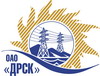 «Дальневосточная распределительная сетевая  компания»ПРОТОКОЛпроцедуры вскрытия конвертов с заявками участников ПРЕДМЕТ ЗАКУПКИ: открытый запрос предложений на право заключения Договора на поставку продукции (закупка 1601): «Комплекты зимние и летние для защиты от воздействия электрической дуги»Планируемая стоимость: 709 461,90 рублей без НДС.Дата и время процедуры вскрытия конвертов:  05.08.2013 г. 16:00 местного времени№ и дата протокола вскрытия конвертов:  520-МЭ/В от 05.08.2013Основание для проведения закупки (ГКПЗ и/или реквизиты решения ЦЗК):   ГКПЗИнформация о результатах вскрытия конвертов:В адрес Организатора закупки поступило 2 (две) заявки на участие в закупке в запечатанных конвертах.Представители Участников закупки, не пожелали присутствовать на  процедуре вскрытия конвертов с заявками.Дата и время начала процедуры вскрытия конвертов с заявками на участие в закупке: 16:00 часов местного времени 05.08.2013 г Место проведения процедуры вскрытия конвертов с заявками на участие в закупке: 675 000, г. Благовещенск, ул. Шевченко 28, каб. 203.В конвертах обнаружены заявки следующих Участников закупки:РЕШИЛИ:Утвердить протокол вскрытия конвертов с заявками участниковТехнический секретарь		________________________	   К.В. Курганов05.08.2013г. Благовещенск520-МЭ/В№п/пНаименование Участника закупки и его адрес Предмет и общая цена заявки на участие в закупкеПримечанияООО «Центр охраны труда и средств защиты энергетиков» 620078 г. Екатеринбург, ул. Коминтерна 16, оф. 829707 141,53 без учета НДС(834 427,00 с учетом НДС)ЗАО «ПК РОССПЕЙС» 391964 г. Ряжск, ул. Дзержинского д. 1707 861,00 без учета НДС(835 275,98 с учетом НДС)Ответственный секретарь________________________Т.В. Челышева